СОВЕТ ДЕПУТАТОВ МУНИЦИПАЛЬНОГО ОБРАЗОВАНИЯНИКОЛАЕВСКИЙ  СЕЛЬСОВЕТ САРАКТАШСКОГО РАЙОНАОРЕНБУРГСКОЙ ОБЛАСТИТРЕТИЙ СОЗЫВРЕШЕНИЕдвадцать четвертого  заседания Совета депутатовмуниципального образования Николаевский  сельсоветтретьего  созываот  14 сентября   2018 года                     с. Николаевка                №  126О внесении изменений в решение  Совета депутатов Николаевского сельсовета Саракташского района Оренбургской области от 13.11.2015 года № 16 «Об утверждении Положения о земельном налоге» с изменениями , принятыми решением Совета депутатов от 05.02.2016 г № 33, от 28.11.2017 г № 98В соответствии с  Налоговым кодексом Российской Федерации и Уставом муниципального образования Николаевский  сельсовет Саракташского района Оренбургской области:Совет депутатов Николаевского сельсовета РЕШИЛ:1. Внести в решение Совета депутатов Николаевского сельсовета Саракташского района Оренбургской области от 13.11.2015 года №16 «Об утверждении Положения о земельном налоге» с изменениями , принятыми решением Совета депутатов от 05.02.2016 г № 33, от 28.11.2017 г № 98следующие изменения:  1.1. Пункт 3 раздела III Положения «О земельном налоге» изложить в следующей редакции:  «3. На территории муниципального образования Николаевский сельсовет Саракташского района Оренбургской области от уплаты земельного налога освобождаются муниципальные автономные, бюджетные и казенные учреждения и организации».2. Настоящее решение подлежит официальному опубликованию в районной газете «Пульс дня» и подлежит размещению на официальном сайте администрации муниципального образования Николаевский сельсовет Саракташского района Оренбургской области.3. Установить, что настоящее решение вступает в силу по истечении одного месяца со дня официального опубликования, и распространяется на правоотношения, возникшие с 1 января 2018 года.4. Контроль за исполнением данного решения возложить   на постоянную комиссию по бюджетной, налоговой и финансовой политике, собственности и экономическим вопросам, торговле и быту (Аминова М.З.)Глава муниципального образования, Председатель Совета депутатов                               	              С.Н.ДудкоРазослано: депутатам, постоянной комиссии, прокуратуре района, администрации района, Межрайонной инспекции Федеральной налоговой службы № 10 по Оренбургской области. 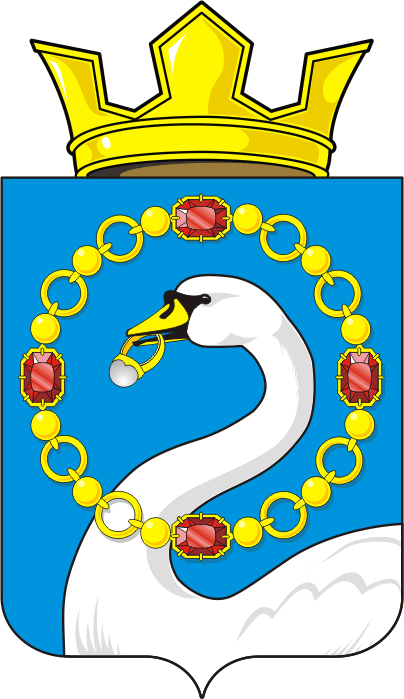 